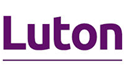 PERSONAL DATA:Ethnic Background: (Please tick appropriate box)Notification informationAdditional informationPlease send the completed form to: Special Educational Needs Service (SENS), Futures House (1st Floor),The Moakes, Marsh Farm, Luton LU3 3QB or email   SENS@luton.gcsx.gov.uk  For enquiries please call  Tel: 548151NOTIFICATION TO EDUCATION (SENS) LBCFor children with Special Educational Needs, Disability Under Fives who are not in an early years setting.Child/Young person’s nameDate of BirthParents/ Guardians namesGenderM  /   FAddressPostcodePreferred telephone contactPreferred LanguageIs interpreter required?Yes                NoLooked after child/ young person?  Yes                                                 NoWhite – British / EnglishWhite & Black CaribbeanBangladeshiChineseWhite – IrishWhite & Black AfricanKashmiriOther White – Traveller of Irish HeritageWhite & AsianAsian – OtherPreferred not to sayGypsy/RomaMixed - OtherBlack CaribbeanInformation not obtainedTurkish/Turkish CypriotIndianBlack AfricanWhite - OtherPakistaniBlack - OtherName of health professionalDesignation/Role:Contact details: Telephone contact:Does the child/young person have a Education, Health and Care plan?YES                NO     NOT KNOWNHas an Early Help Assessment (EHA) been completed?YES                NO     NOT KNOWNDoes the child have a graded care profile?YES                NO     NOT KNOWNDoes the child/young person have a diagnosis?YES                NOIf yes                        What is it?Please attach report if availableIf the child is 3/4yrs have they applied for 30hrs?YES                NO     NOT KNOWNIs the child/ young person in a setting?  Yes    No Setting nameIf the child is two or below,Will the family be applying for two year old funding? Yes                             noSignature of professional notifying:	…………………………..     Date:I, the parent(s)/carer(s), accept that this information may be shared with other agencies in support of my child's educational needs, or used to compile statistics by using it as anonymous data.Signed: …………………………………….  Parent / Carer 	       Date: